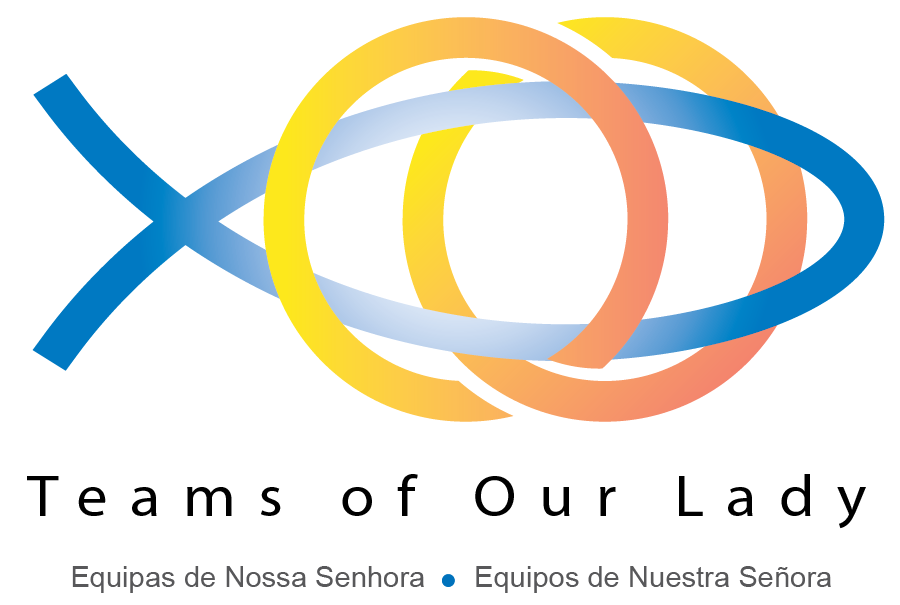 ORDER DATENAMESTREET ADDRESSCITY, STATE, ZIP+4TEAM NAMESECTOR / REGIONEMAIL ADDRESSQUANTITYDESCRIPTION OF ITEM (INCLUDE LANGUAGE)Date Needed